Сценарий интервью для сотрудника милиции (темы и опции интервью)Ниже представлен список тем, опираясь на которые будет строиться интервью. Этот список не является строго обязательным. В ходе интервью могут возникать темы, не предусмотренные сценарием, но важные с точки зрения респондента, требующие обсуждения и пр. Кроме этого, не каждый респондент захочет говорить на все обозначенные темы, соответственно, в случае каждого интервью темы будут варьироваться в зависимости от ситуации интервью и пожеланий респондента.Представление экспертаЕго профессиональная деятельностьОбщий взгляд на происходящее в милиции в контексте реформыРеформа милицииИнформирование и осведомленность о реформеИсточники получения информации о реформе, решениях, принимаемых в рамках реформыОценка источников информации, полноты информацииПотребность получать информациюПредпочитаемая форма получения информацииИзменения в практиках работыЦелесообразность реформыВлияние на каждодневную работуСтепень и глубина измененийРезультат измененийОжидания от реформыПожелания к реформеСистема оценкиЧто нужно подвергать оценкеКак сделать систему оценки справедливой для сотрудниковНовый приказ – что изменилось и какОбщественное мнение как источник оценокТипы деятельностиИз чего складывается рабочий деньКак должен складываться рабочий деньКакие задачи приходится решать чаще и больше всегоКакие основные проблемы в каждодневной деятельностиЧто из этого должно подвергаться оценкеОценка в системе управленияКак используется система оценки в управленииКто реально пользуется результатами оценкиКто должен пользоватьсяОценка работы сотрудникаТекущее состояниеПроекты измененийЦель изменений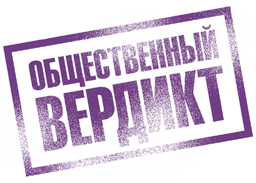 Фонд «Общественный вердикт»16/1 Хохловский пер.Москва, 109028,РоссияТел/факс: +7-495-916-1199www.publicverdict.orginfo@publicverdict.org